Secondaryleading tone chordsSecondaryleading tone chordsDefinition*a chord that behaves like a leading tone chord, but does not belong in the keypoints to a chord that is not tonic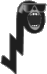 A leading tone chord is a diminished triad or 7th chord; its root is a 5th half step below tonic                     SOa secondary leading tone chord does that for some other chord besides the tonic A leading tone chord is a diminished triad or 7th chord; its root is a 5th half step below tonic                     SOa secondary leading tone chord does that for some other chord besides the tonic 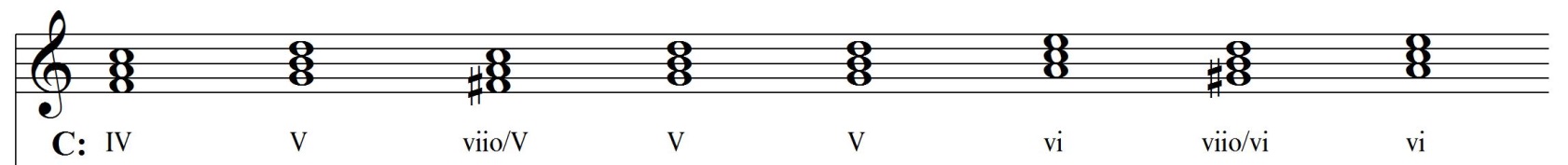 Notice that the altered pitch that is required is also the leading tone to the chord it points to!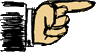    When part-writing, don’t double the altered pitch!Notice that the altered pitch that is required is also the leading tone to the chord it points to!   When part-writing, don’t double the altered pitch!Notice that the altered pitch that is required is also the leading tone to the chord it points to!   When part-writing, don’t double the altered pitch!Why use a secondary leading tone chord?it adds a different “color” to the harmony (diminished triads or 7th chords darken the harmony)it drives the harmonic motion forward by adding more tension (the altered pitch acts like a leading tone to the next chord)it can be used to modulate to a new keyHow do you know if an altered chordis a secondary leading tone chord?If it is a diminished triad or 7th chordIf the root of the altered chord is a half step below the chord that follows itIt’s probably a secondary leading tone chord!How do you know if an altered chordis a secondary leading tone chord?If it is a diminished triad or 7th chordIf the root of the altered chord is a half step below the chord that follows itIt’s probably a secondary leading tone chord!